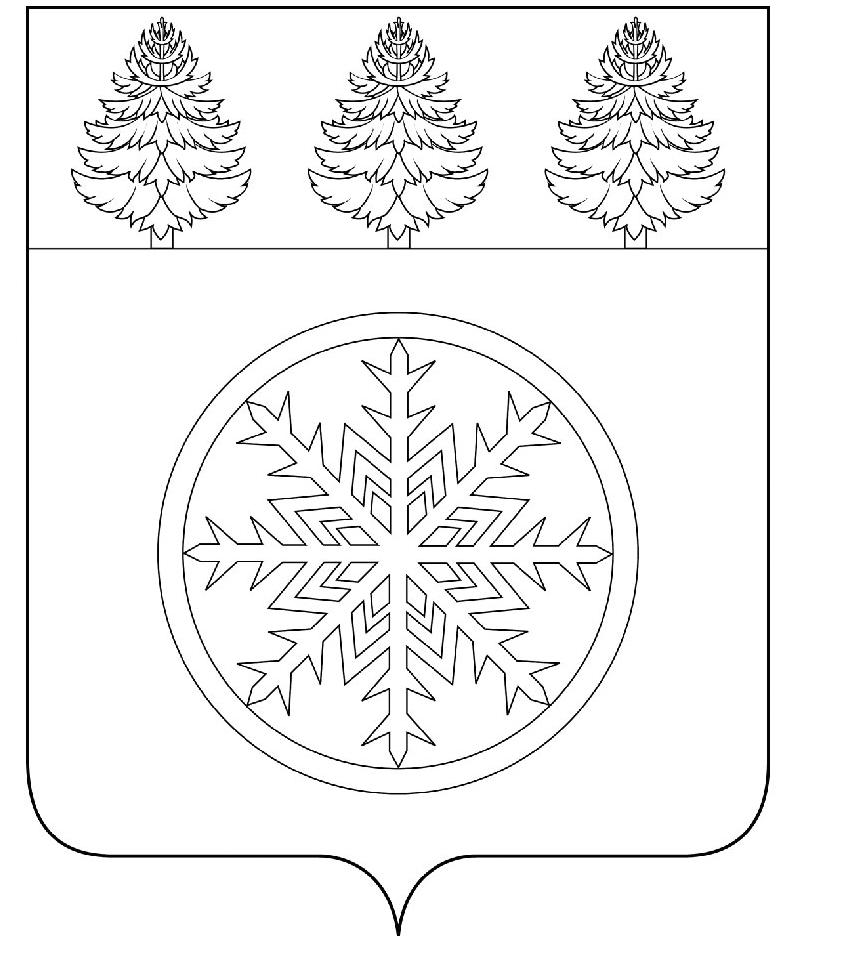 РОССИЙСКАЯ ФЕДЕРАЦИЯИРКУТСКАЯ ОБЛАСТЬАдминистрация Зиминского городского муниципального образованияП О С Т А Н О В Л Е Н И Еот 15.11.2021           Зима                         № 899О приёме заявок на получение субсидий из бюджета ЗГМО	В соответствии с Порядком предоставления субсидий юридическим лицам (за исключением субсидий государственным (муниципальным) учреждениям), индивидуальным предпринимателям на возмещение затрат по выполнению работ по благоустройству дворовых территорий в рамках муниципальной программы «Формирование современной городской среды Зиминского городского муниципального образования» на 2018-2024 годы, утвержденной постановлением администрации Зиминского городского муниципального образования  от 29.03.2019 № 344, руководствуясь статьей 28 Устава Зиминского городского муниципального образования, администрация Зиминского городского муниципального образованияП О С Т А Н О В Л Я Е Т:1. Комитету имущественных отношений, архитектуры и градостроительства администрации Зиминского городского муниципального образования (С.В. Беляевский) организовать прием заявок и проведение отбора юридических лиц (за исключением государственных (муниципальных) учреждений), индивидуальных предпринимателей для получения субсидии на возмещение затрат по выполнению работ по благоустройству дворовых территорий:- Иркутская область, г. Зима, ул. Лазо, 27;- Иркутская область, г. Зима, ул. Лазо, 29, в рамках муниципальной программы (далее - отбор).2. Установить:дату начала приема заявок на участие в отборе – 25 ноября  2021 г.;дату окончания приема заявок на участие в отборе – 6 декабря 2021 г.3. Заявки юридических лиц, индивидуальных предпринимателей  на участие в отборе предоставляются в Комитет имущественных отношений, архитектуры и градостроительства администрации Зиминского городского муниципального образования  в рабочие дни с 8:00 до 17:00 по адресу: 665390, г. Зима, улица Ленина,  д. 5, кабинет № 311.	4. Опубликовать настоящее постановление в общественно-политическом еженедельнике г. Зимы и Зиминского района «Новая Приокская правда» и разместить на официальном сайте администрации Зиминского городского муниципального образования в информационно-телекоммуникационной сети «Интернет» http://www.zimadm.ru.5. Контроль  исполнения  настоящего постановления возложить на первого заместителя мэра городского округа.Мэр Зиминского городского муниципального образования					                      А.Н. Коновалов